Распределение баллов текущего контроля успеваемостипо дисциплине «Страхование»Профиль «Государственный финансовый контроль»(ГФК21-1, ГФК21-2, ГФК21-3, ГФК21-4)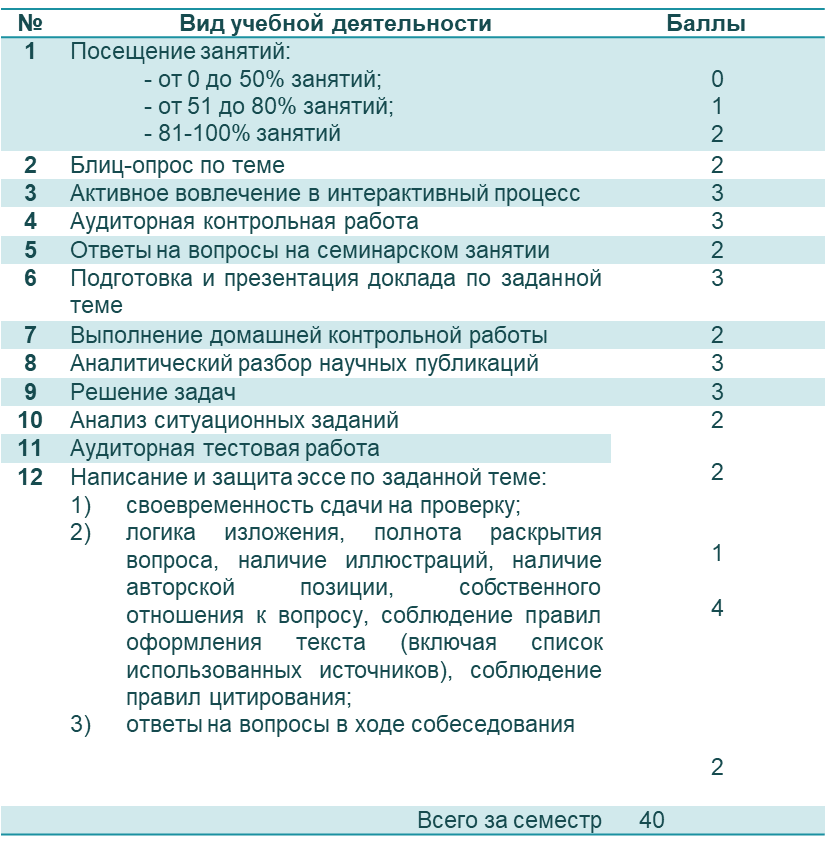 